ORGANİZASYONDAKİ YERİ : Fakülte/Yüksekokul Sekreterine bağlı görev yapar.GÖREV, YETKİ VE SORUMLULUKLARI	:Her yarıyıl başında Fakülte/Yüksekokul Programlarında Üniversitemiz bünyesinden veya dışarıdan bazı dersleri okutmak üzere görevlendirilen öğretim elemanlarının görevlendirilebilmeleri için kurumlarından onay alınması için gerekli olan yazışmaları yapar.Akademik, idari ve yardımcı hizmetler personelin özlük, izin ve emeklilik ile ilgili işlemlerini yapar.İdari personelin "Fazla Çalışma Puantaj Cetveli”ni mali işler bürosuna gönderir.Personel ile ilgili yazışmaları yapar.Öğretim Elemanlarının görev sürelerini takip eder, görev süresi dolanların görev süresi yenileme evraklarını 15 gün önceden Rektörlüğe gönderilecek şekilde hazırlar.Öğretim Elemanlarının yurt içi-yurt dışı görevlendirmelerini yapar, yolluklu-yolluksuz giden sayılarını takip eder.İşe başlayan-ayrılan personelin SGK işlemlerini (Giriş-Çıkış) işlemlerini yapar, mali işlere bildirir.Fakülte/Yüksekokul Kurulları üyelerinin, Bölüm/Anabilim Dalı Başkanlarının görev sürelerini takip eder, görev süresi dolanları önceden 15 gün önceden Rektörlüğe gönderecek şekilde hazırlar.İdari personele duyurulması gereken yazıları matbu hazırlanan imza sirküleri ile imza karşılığı duyurur.İdarenin verdiği personelle ilgili diğer işlemleri yapar.GÖREVİN GEREKTİRDİĞİ NİTELİKLER :657 Sayılı Devlet Memurları Kanununa göre memur statüsünde olmak.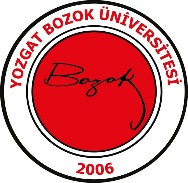 PERSONEL İŞLERİDoküman NoPERSONEL İŞLERİİlk Yayın TarihiPERSONEL İŞLERİRevizyon TarihiPERSONEL İŞLERİRevizyon NoPERSONEL İŞLERİSayfa